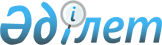 Сандықтау аудандық мәслихатының 2014 жылғы 26 желтоқсандағы № 29/3 "2015-2017 жылдарға арналған Сандықтау ауданының бюджеті туралы" шешіміне өзгерістер енгізу туралы
					
			Күшін жойған
			
			
		
					Ақмола облысы Сандықтау аудандық мәслихатының 2015 жылғы 17 қарашадағы № 38/1 шешімі. Ақмола облысының Әділет департаментінде 2015 жылғы 20 қарашада № 5060 болып тіркелді. Күші жойылды - Ақмола облысы Сандықтау аудандық мәслихатының 2016 жылғы 17 ақпандағы № 42/4 шешімімен      Ескерту. Күші жойылды - Ақмола облысы Сандықтау аудандық мәслихатының 17.02.2016 № 42/4 (қол қойылғаннан кейін күшіне енеді және қолданысқа енгізіледі) шешімімен.      РҚАО-ның ескертпесі.

      Құжаттың мәтінінде түпнұсқаның пунктуациясы мен орфографиясы сақталған.

      Қазақстан Республикасының 2008 жылғы 4 желтоқсандағы Бюджет кодексінің 106, 109 бабтарына, «Қазақстан Республикасындағы жергілікті мемлекеттік басқару және өзін-өзі басқару туралы» Қазақстан Республикасының 2001 жылғы 23 қаңтардағы Заңының 6 бабына сәйкес, Сандықтау аудандық мәслихаты ШЕШІМ ЕТТІ:



      1. Сандықтау аудандық мәслихатының «2015–2017 жылдарға арналған Сандықтау ауданының бюджеті туралы» 2014 жылғы 26 желтоқсандағы № 29/3 (Нормативтік құқықтық актілерді мемлекеттік тіркеу тізілімінде № 4550 тіркелген, 2015 жылдың 16 қаңтарында «Сандыктауские вести» газетінде жарияланған) шешіміне келесі өзгерістер енгізілсін:



      1-тармақ жаңа редакцияда баяндалсын:

      «1. 2015–2017 жылдарға арналған Сандықтау ауданының бюджеті 1, 2 және 3 қосымшаларға сәйкес, оның ішінде 2015 жылға арналған келесі көлемдерде бекітілсін:



      1) кірістер – 1 906 667,8 мың теңге, оның ішінде:

      салықтық түсімдер – 371 010,3 мың теңге;

      салықтық емес түсімдер – 5 502,3 мың теңге;

      негізгі капиталды сатудан түсетін түсімдер – 12 000,0 мың теңге;

      трансферттердің түсімдері – 1 518 155,2 мың теңге;



      2) шығындар – 1 897 605,6 мың теңге;



      3) таза бюджеттік кредиттеу – 20 617,5 мың теңге, оның ішінде:

      бюджеттiк кредиттер – 26 757,0 мың теңге;

      бюджеттік кредиттерді өтеу – 6 139,5 мың теңге;



      4) қаржы активтерімен операциялар бойынша сальдо – 14 000,0 мың теңге, оның ішінде:

      қаржы активтерін сатып алу – 14 000,0 мың теңге;



      5) бюджет тапшылығы (профициті) – -25 555,3 мың теңге;



      6) бюджет тапшылығын қаржыландыру (профицитін пайдалану) – 25 555,3 мың теңге.»;



      жоғарыда аталған шешімнің 1, 4, 5, 7 қосымшалары осы шешімнің 1, 2, 3, 4 қосымшаларына сәйкес жаңа редакцияда баяндалсын.



      2. Осы шешім Ақмола облысының Әділет департаментінде мемлекеттік тіркелген күнінен бастап күшіне енеді және 2015 жылдың 1 қаңтарынан бастап қолданысқа енгізіледі.      Аудандық мәслихат

      сессиясының төрағасы                       В.Эльвейн      Аудандық мәслихат

      хатшысы                                    С.Клюшников      «КЕЛІСІЛДІ»      Сандықтау ауданының әкімі                  А.Исмағамбетов

      2015 жылғы 17 қараша

Сандықтау аудандық мәслихатының

2015 жылғы 17 қарашадағы № 38/1

шешіміне 1 қосымша       Сандықтау аудандық мәслихатының 

2014 жылғы 26 желтоқсандағы № 29/3

шешіміне 1 қосымша         

2015 жылға арналған аудан бюджеті

Сандықтау аудандық мәслихатының

2015 жылғы 17 қарашадағы № 38/1

шешіміне 2 қосымша       Сандықтау аудандық мәслихатының  

2014 жылғы 26 желтоқсандағы № 29/3

шешіміне 4 қосымша         

2015 жылға арналған республикалық бюджеттен берілетін нысаналы трансферттер мен бюджеттік кредиттер

Сандықтау аудандық мәслихатының

2015 жылғы 17 қарашадағы № 38/1

шешіміне 3 қосымша       Сандықтау аудандық мәслихатының  

2014 жылғы 26 желтоқсандағы № 29/3

шешіміне 5 қосымша         

2015 жылға арналған облыстық бюджеттен нысаналы трансферттер

Сандықтау аудандық мәслихатының

2015 жылғы 17 қарашадағы № 38/1

шешіміне 4 қосымша       Сандықтау аудандық мәслихатының  

2014 жылғы 26 желтоқсандағы № 29/3

шешіміне 7 қосымша         

2015 жылға арналған ауылдық округтердің бюджеттік бағдарламаларының тізбесікестенің жалғасыкестенің жалғасы
					© 2012. Қазақстан Республикасы Әділет министрлігінің «Қазақстан Республикасының Заңнама және құқықтық ақпарат институты» ШЖҚ РМК
				СанатСанатСанатСанатСома, мың теңгеСыныбыСыныбыСыныбыСома, мың теңгеІшкі сыныбыІшкі сыныбыСома, мың теңгеАтауыСома, мың теңге12345I. Кірістер1 906 667,81Салықтық түсімдер371 010,301Табыс салығы28 355,32Жеке табыс салығы28 355,303Әлеуметтік салық125 000,01Әлеуметтік салық125 000,004Меншікке салынатын салықтар102 281,01Мүлікке салынатын салықтар53 989,03Жер салығы3 083,04Көлік құралдарына салынатын салық40 450,05Бірыңғай жер салығы4 759,005Тауарларға, жұмыстарға және қызметтерге салынатын ішкі салықтар111 870,72Акциздер1 091,03Табиғи және басқа ресурстарды пайдаланғаны үшін түсетін түсімдер98 481,74Кәсіпкерлік және кәсіби қызметті жүргізгені үшін алынатын алымдар12 288,05Ойын бизнесіне салық10,008Заңдық маңызы бар әрекеттерді жасағаны және (немесе) оған уәкілеттігі бар мемлекеттік органдар немесе лауазымды адамдар құжаттар бергені үшін алынатын міндетті төлемдер3 503,31Мемлекеттік баж3 503,32Салықтық емес түсімдер5 502,301Мемлекеттік меншіктен түсетін кірістер3 218,31Мемлекеттік кәсіпорындардың таза кірісі бөлігінің түсімдері62,05Мемлекет меншігіндегі мүлікті жалға беруден түсетін кірістер3 150,07Мемлекеттік бюджеттен берілген кредиттер бойынша сыйақылар6,304Мемлекеттік бюджеттен қаржыландырылатын, сондай - ақ Қазақстан Республикасы Ұлттық Банкінің бюджетінен (шығыстар сметасынан) ұсталатын және қаржыландырылатын мемлекеттік мекемелер салатын айыппұлдар, өсімпұлдар, санкциялар, өндіріп алулар52,01Мұнай секторы ұйымдарынан түсетін түсімдерді қоспағанда, мемлекеттік бюджеттен қаржыландырылатын, сондай - ақ Қазақстан Республикасы Ұлттық Банкінің бюджетінен (шығыстар сметасынан) ұсталатын және қаржыландырылатын мемлекеттік мекемелер салатын айыппұлдар, өсімпұлдар, санкциялар, өндіріп алулар52,006Басқа да салықтық емес түсімдер2 232,01Басқа да салықтық емес түсімдер2 232,03Негізгі капиталды сатудан түсетін түсімдер12 000,001Мемлекеттік мекемелерге бекітілген мемлекеттік мүлікті сату5 000,01Мемлекеттік мекемелерге бекітілген мемлекеттік мүлікті сату5 000,003Жерді және материалдық емес активтерді сату7 000,01Жерді сату7 000,04Трансферттердің түсімдері1 518 155,202Мемлекеттік басқарудың жоғары тұрған органдарынан түсетін трансферттер1 518 155,22Облыстық бюджеттен түсетін трансферттер1 518 155,2Функционалдық топФункционалдық топФункционалдық топФункционалдық топСомаБюджеттік бағдарламалардың әкімшісіБюджеттік бағдарламалардың әкімшісіБюджеттік бағдарламалардың әкімшісіСомаБағдарламаБағдарламаСомаАтауыСома12345II. Шығындар1 897 605,601Жалпы сипаттағы мемлекеттік қызметтер251 458,7112Аудан (облыстық маңызы бар қала) мәслихатының аппараты12 133,0001Аудан (облыстық маңызы бар қала) мәслихатының қызметін қамтамасыз ету жөніндегі қызметтер12 133,0122Аудан (облыстық маңызы бар қала) әкімінің аппараты64 736,8001Аудан (облыстық маңызы бар қала) әкімінің қызметін қамтамасыз ету жөніндегі қызметтер64 628,0003Мемлекеттік органның күрделі шығыстары108,8123Қаладағы аудан, аудандық маңызы бар қала, кент, ауыл, ауылдық округ әкімінің аппараты135 795,7001Қаладағы аудан, аудандық маңызы бар қала, кент, ауыл, ауылдық округ әкімінің қызметін қамтамасыз ету жөніндегі қызметтер128 150,3022Мемлекеттік органның күрделі шығыстары7 645,4458Ауданның (облыстық маңызы бар қаланың) тұрғын үй – коммуналдық шаруашылығы, жолаушылар көлігі және автомобиль жолдары бөлімі10 747,4001Жергілікті деңгейде тұрғын үй - коммуналдық шаруашылығы, жолаушылар көлігі және автомобиль жолдары саласындағы мемлекеттік саясатты іске асыру жөніндегі қызметтер10 747,4459Ауданның (облыстық маңызы бар қаланың) экономика және қаржы бөлімі21 861,8001Ауданның (облыстық маңызы бар қаланың) экономикалық саясатын қалыптастыру мен дамыту, мемлекеттік жоспарлау, бюджеттік атқару және коммуналдық меншігін басқару саласындағы мемлекеттік саясатты іске асыру жөніндегі қызметтер20 414,0003Салық салу мақсатында мүлікті бағалауды жүргізу765,0010Жекешелендіру, коммуналдық меншікті басқару, жекешелендіруден кейінгі қызмет және осыған байланысты дауларды реттеу682,8493Ауданның (облыстық маңызы бар қаланың) кәсіпкерлік, өнеркәсіп және туризм бөлімі6 184,0001Жергілікті деңгейде кәсіпкерлікті, өнеркәсіпті және туризмді дамыту саласындағы мемлекеттік саясатты іске асыру жөніндегі қызметтер6 184,002Қорғаныс3 996,3122Аудан (облыстық маңызы бар қала) әкімінің аппараты3 996,3005Жалпыға бірдей әскери міндетті атқару шеңберіндегі іс - шаралар2 308,0006Аудан (облыстық маңызы бар қала) ауқымындағы төтенше жағдайлардың алдын алу және оларды жою1 688,303Қоғамдық тәртіп, қауіпсіздік, құқықтық, сот, қылмыстық - атқару қызметі2 703,3458Ауданның (облыстық маңызы бар қаланың) тұрғын үй - коммуналдық шаруашылығы, жолаушылар көлігі және автомобиль жолдары бөлімі2 703,3021Елді мекендерде жол қозғалысы қауіпсіздігін қамтамасыз ету2 703,304Білім беру1 149 050,9464Ауданның (облыстық маңызы бар қаланың) білім бөлімі1 149 050,9001Жергілікті деңгейде білім беру саласындағы мемлекеттік саясатты іске асыру жөніндегі қызметтер10 498,0003Жалпы білім беру923 482,2004Ауданның (облыстық маңызы бар қаланың) мемлекеттік білім беру мекемелерінде білім беру жүйесін ақпараттандыру1 327,2005Ауданның (облыстық маңызы бар қаланың) мемлекеттік білім беру мекемелер үшін оқулықтар мен оқу - әдiстемелiк кешендерді сатып алу және жеткізу13 188,6006Балаларға қосымша білім беру25 166,0009Мектепке дейінгі тәрбие мен оқыту ұйымдарының қызметін қамтамасыз ету34 272,0015Жетім баланы (жетім балаларды) және ата - аналарының қамқорынсыз қалған баланы (балаларды) күтіп - ұстауға қамқоршыларға (қорғаншыларға) ай сайынға ақшалай қаражат төлемі14 171,3022Жетім баланы (жетім балаларды) және ата-анасының қамқорлығынсыз қалған баланы (балаларды) асырап алғаны үшін Қазақстан азаматтарына біржолғы ақша қаражатын төлеуге арналған төлемдер447,0029Балалар мен жасөспірімдердің психикалық денсаулығын зерттеу және халыққа психологиялық - медициналық - педагогикалық консультациялық көмек көрсету9 327,6040Мектепке дейінгі білім беру ұйымдарында мемлекеттік білім беру тапсырысын іске асыруға95 719,0067Ведомстволық бағыныстағы мемлекеттік мекемелерінің және ұйымдарының күрделі шығыстары21 452,006Әлеуметтiк көмек және әлеуметтiк қамсыздандыру85 230,6451Ауданның (облыстық маңызы бар қаланың) жұмыспен қамту және әлеуметтік бағдарламалар бөлімі69 692,6001Жергілікті деңгейде халық үшін әлеуметтік бағдарламаларды жұмыспен қамтуды қамтамасыз етуді іске асыру саласындағы мемлекеттік саясатты іске асыру жөніндегі қызметтер16 600,6002Жұмыспен қамту бағдарламасы7 908,0005Мемлекеттiк атаулы әлеуметтік көмек65,4006Тұрғын үйге көмек көрсету28,2007Жергілікті өкілетті органдардың шешімі бойынша мұқтаж азаматтардың жекелеген топтарына әлеуметтік көмек7 722,0010Үйден тәрбиеленіп оқытылатын мүгедек балаларды материалдық қамтамасыз ету248,1011Жәрдемақыларды және басқа да әлеуметтік төлемдерді есептеу, төлеу мен жеткізу бойынша қызметтерге ақы төлеу205,0014Мұқтаж азаматтарға үйде әлеуметтік көмек көрсету6 794,601618 жасқа дейінгі балаларға мемлекеттік жәрдемақылар1 557,4017Мүгедектерді оңалту жеке бағдарламасына сәйкес, мұқтаж мүгедектерді міндетті гигиеналық құралдармен, және ымдау тілі мамандарының қызмет көрсетуін, жеке көмекшілермен қамтамасыз ету1 668,7023Жұмыспен қамту орталықтарының қызметін қамтамасыз ету616,0025Өрлеу жобасы бойынша келісілген қаржылай көмекті енгізу12 367,7050Мүгедектердің құқықтарын қамтамасыз ету және өмір сүру сапасын жақсарту жөніндегі іс - шаралар жоспарын іске асыру1 474,9052Ұлы Отан соғысындағы Жеңістің жетпіс жылдығына арналған іс - шараларды өткізу12 436,0464Ауданның (облыстық маңызы бар қаланың) білім бөлімі15 538,0030Патронат тәрбиешілерге берілген баланы (балаларды) асырап бағу15 538,007Тұрғын үй - коммуналдық шаруашылық37 508,2123Қаладағы аудан, аудандық маңызы бар қала, кент, ауыл, ауылдық округ әкімінің аппараты22 715,6008Елді мекендердегі көшелерді жарықтандыру12 680,1009Елді мекендердің санитариясын қамтамасыз ету5 005,0010Жерлеу орындарын ұстау және туыстары жоқ адамдарды жерлеу39,5011Елді мекендерді абаттандыру мен көгалдандыру4 991,0458 Ауданның (облыстық маңызы бар қаланың) тұрғын үй - коммуналдық шаруашылығы, жолаушылар көлігі және автомобиль жолдары бөлімі14 792,6Сумен жабдықтау және су бұру жүйесінің жұмыс істеуі4 792,6Ауданның (облыстық маңызы бар қаланың) коммуналдық меншігіндегі жылу жүйелерін қолдануды ұйымдастыру10 000,008Мәдениет, спорт, туризм және ақпараттық кеңістік205 756,3455Ауданның (облыстық маңызы бар қаланың) мәдениет және тілдерді дамыту бөлімі139 425,8001Жергілікті деңгейде тілдерді және мәдениетті дамыту саласындағы мемлекеттік саясатты іске асыру жөніндегі қызметтер6 182,6003Мәдени - демалыс жұмысын қолдау100 865,0006Аудандық (қалалық) кітапханалардың жұмыс істеуі23 382,807Мемлекеттік тілді және Қазақстан халқының басқа да тілдерін дамыту5 540,4032Ведомстволық бағыныстағы мемлекеттік мекемелерінің және ұйымдарының күрделі шығыстары3 455,0456Ауданның (облыстық маңызы бар қаланың) ішкі саясат бөлімі15 565,5001Жергілікті деңгейде ақпарат, мемлекеттілікті нығайту және азаматтардың әлеуметтік сенімділігін қалыптастыру саласында мемлекеттік саясатты іске асыру жөніндегі қызметтер5 958,5002Мемлекеттік ақпараттық саясат жүргізу жөніндегі қызметтер6 150,0003Жастар саясаты саласында іс - шараларды іске асыру3 227,0006Мемлекеттік органның күрделі шығыстары230,0465Ауданның (облыстық маңызы бар қаланың) дене шынықтыру және спорт бөлімі9 925,0001Жергілікті деңгейде дене шынықтыру және спорт саласындағы мемлекеттік саясатты іске асыру жөніндегі қызметтер4 211,0472006Аудандық (облыстық маңызы бар қалалық) деңгейде спорттық жарыстар өткізу273,0007Әртүрлі спорт түрлері бойынша аудан (облыстық маңызы бар қала) құрама командаларының мүшелерін дайындау және олардың облыстық спорт жарыстарына қатысуы5 441,010Ауданның (облыстық маңызы бар қаланың) құрылыс, сәулет және қала құрылысы бөлімі40 840,0459008Спорт объектілерін дамыту40 840,0099Ауыл, су, орман, балық шаруашылығы, ерекше қорғалатын табиғи аумақтар, қоршаған ортаны және жануарлар дүниесін қорғау, жер қатынастары72 256,5462Ауданның (облыстық маңызы бар қаланың) экономика және қаржы бөлімі5 120,0001Мамандардың әлеуметтік көмек көрсетуі жөніндегі шараларды іске асыру5 120,0463Ауданның (облыстық маңызы бар қаланың) ауыл шаруашылығы бөлімі12 494,2001Жергілікті деңгейде ауыл шаруашылығы саласындағы мемлекеттік саясатты іске асыру жөніндегі қызметтер12 494,2Ауданның (облыстық маңызы бар қаланың) жер қатынастары бөлімі5 651,8001Аудан (облыстық маңызы бар қала) аумағында жер қатынастарын реттеу саласындағы мемлекеттік саясатты іске асыру жөніндегі қызметтер5 651,8473007Ауданның (облыстық маңызы бар қаланың) ветеринария бөлімі48 990,5008Жергілікті деңгейде ветеринария саласындағы мемлекеттік саясатты іске асыру жөніндегі қызметтер8 163,3011Мал көмінділерінің (биотермиялық шұңқырлардың) жұмыс істеуін қамтамасыз ету476,4Қаңғыбас иттер мен мысықтарды аулауды және жоюды ұйымдастыру346,8Алып қойылатын және жойылатын ауру жануарлардың, жануарлардан алынатын өнімдер мен шикізаттың құнын иелеріне өтеу8 674,0472Ауданның (облыстық маңызы бар қаланың) құрылыс, сәулет және қала құрылысы бөлімі8 011,0001Жергілікті деңгейде құрылыс, сәулет және қала құрылысы саласындағы мемлекеттік саясатты іске асыру жөніндегі қызметтер8 011,012Көлік және коммуникация59 743,5123Қаладағы аудан, аудандық маңызы бар қала, кент, ауыл, ауылдық округ әкімінің аппараты4 572,1013Аудандық маңызы бар қалаларда, кенттерде, ауылдарда, ауылдық округтерде автомобиль жолдарының жұмыс істеуін қамтамасыз ету4 572,1458Ауданның (облыстық маңызы бар қаланың) тұрғын үй - коммуналдық шаруашылығы, жолаушылар көлігі және автомобиль жолдары бөлімі55 171,4023Автомобиль жолдарының жұмыс істеуін қамтамасыз ету55 171,413Басқалар18 455,0123Қаладағы аудан, аудандық маңызы бар қала,кент, ауыл, ауылдық округ әкімінің аппараты18 455,0040«Өңірлерді дамыту» Бағдарламасы шеңберінде өңірлерді экономикалық дамытуға жәрдемдесу бойынша шараларды іске асыру18 455,014Борышқа қызмет көрсету6,3459Ауданның (облыстық маңызы бар қаланың) экономика және қаржы бөлімі6,3021Жергілікті атқарушы органдардың облыстық бюджеттен қарыздар бойынша сыйақылар мен өзге де төлемдерді төлеу бойынша борышына қызмет көрсету6,315Трансферттер3 429,0459Ауданның (облыстық маңызы бар қаланың) экономика және қаржы бөлімі3 429,0006Нысаналы пайдаланылмаған (толық пайдаланылмаған) трансферттерді қайтару3 429,0III. Таза бюджеттік кредиттеу20 617,5Бюджеттік кредиттер26 757,010Ауыл, су, орман, балық шаруашылығы, ерекше қорғалатын табиғи аумақтар, қоршаған ортаны және жануарлар дүниесін қорғау, жер қатынастары26 757,0018Мамандарды әлеуметтік қолдау шараларын іске асыруға берілетін бюджеттік кредиттер26 757,05Бюджеттік кредиттерді өтеу6 139,501Бюджеттік кредиттерді өтеу6 139,51Мемлекеттік бюджеттен берілген бюджеттік кредиттерді өтеу6 139,5IV. Қаржы активтерімен жасалатын операциялар бойынша сальдо14 000,01Қаржы активтерін сатып алу14 000,013Басқалар14 000,0065Заңды тұлғалардың жарғылық капиталын қалыптастыру немесе ұлғайту14 000,0V. Бюджет тапшылығы (профициті)-25 555,3VI. Бюджет тапшылығын қаржыландыру (профициті пайдалану)25 555,37Қарыздар түсімі26 757,001Мемлекеттік ішкі қарыздар26 757,02Қарыз алу келісім - шарттары26 757,016Қарыздарды өтеу6 139,5459Ауданның (облыстық маңызы бар қаланың) экономика және қаржы бөлімі6 139,5005Жергілікті атқарушы органның жоғары тұрған бюджет алдындағы борышын өтеу6 139,58Бюджет қаражаттарының пайдаланылатын қалдықтары4 937,801Бюджет қаражаты қалдықтары4 937,81Бюджет қаражатының бос қалдықтары4 937,8АтауыСома, мың теңге12Барлығы255 704,0Ағымдағы нысаналы трансферттер228 947,0оның iшiнде:Мемлекеттік мекемелердің мемлекеттік қызметшілері болып табылмайтын жұмыскерлеріне, сондай - ақ жергілікті бюджеттерден қаржыландырылатын мемлекеттік қазыналық кәсіпорындары қызметкерлерінің лауазымдық айлықақыларына ерекше еңбек жағдайлары үшін ай сайынғы үстемеақы төлеуге76 953,0Ауданның (облыстық маңызы бар қаланың) жұмыспен қамту және әлеуметтік бағдарламалар бөлімі21 239,0Өрлеу жобасы бойынша шартты қаржылай көмекті енгізуге11 604,0Мүгедектерді міндетті гигиеналық құралдармен қамтамасыз ету нормаларын көбейтуге1 476,0Ұлы Отан соғысындағы Жеңістің жетпіс жылдығына арналған іс - шараларды өткізуге8 161,0Ауданның (облыстық маңызы бар қаланың) білім бөлімі127 486,0Мектепке дейінгі білім ұйымдарында мемлекеттік білім беру тапсырысын іске асыруға92 402,0Үш деңгейлі жүйе бойынша біліктілігін арттырудан өткен мұғалімдерге еңбекақыларын көтеруге35 084,0Ветеринария саласында жергілікті атқарушы органдардың штаттық саның көбейтуге3 267,0Ветеринария саласында жергілікті атқарушы органдардың штаттық саның көбейтуге3 267,0Бюджеттік кредиттер26 757,0Ауданның (облыстық маңызы бар қаланың) экономика және қаржы бөлімі26 757,0Мамандарды әлеуметтік қолдау шараларын іске асыру үшін26 757,0АтауыСома, мың теңге12Барлығы142 160,3Ағымдағы нысаналы трансферттер128 160,3оның iшiнде:Ауданның (облыстық маңызы бар қаланың) білім бөлімі25 131,3Балалар мен жасөспірімдердің психикалық денсаулығын зерттеу және халыққа психологиялық - медициналық - педагогикалық консультациялық көмек көрсетуге9 083,3Жетiм балаларды, ата-анасының қамқорлығынсыз қалған балаларды әлеуметтiк қамсыздандыруға14 798,0Мемлекеттік мекемелердегі электрондық оқулықпен жарақтандыруға берілетін1 250,0Ауданның (облыстық маңызы бар қаланың) жұмыспен қамту және әлеуметтік бағдарламалар бөлімі4 275,0Ұлы Отан соғысындағы Жеңістің жетпіс жылдығына арналған іс - шараларды өткізуге4 275,0Ауданның (облыстық маңызы бар қаланың) тұрғын үй - коммуналдық шаруашылығы, жолаушылар көлігі және автомобиль жолдары бөлімі58 750,0Автомобиль жолдарын жөндеуге48 750,0Жылумен жабдықтайтын кәсіпорындардың жылу беру мезгіліне дайындалу үшін10 000,0Ауданның (облыстық маңызы бар қаланың) ветеринария бөлімі40 004,0Эпизоотияға қарсы іс - шараларды жүргізуге31 330,0Бруцелезбен ауыратын санитариялық союға жіберлетін ауыл шаруашылығы малдарының (ірі қара және ұсақ малдың) құнын (50% - ға дейін) өтеуге8 674,0Дамытуға арналған нысаналы трансферттер14 000,0Ауданның (облыстық маңызы бар қаланың) тұрғын үй - коммуналдық шаруашылығы, жолаушылар көлігі және автомобиль жолдары бөлімі14 000,0Заңды тұлғалардың жарғылық капиталын ұлғайтуға14 000,0Функционалдық топФункционалдық топФункционалдық топФункционалдық топСома, мың теңгеБюджеттік бағдарламалардың әкімшісіБюджеттік бағдарламалардың әкімшісіБюджеттік бағдарламалардың әкімшісіСома, мың теңгеБағдарламаБағдарламаСома, мың теңгеАтауыСома, мың теңге12345II. Шығындар181 538,41Жалпы сипаттағы мемлекеттік қызметтер135 795,7123Қаладағы аудан, аудандық маңызы бар қала, кент, ауыл, ауылдық округ әкімінің аппараты135 795,7001Қаладағы аудан, аудандық маңызы бар қаланың, кент, ауыл, ауылдық округ әкімінің қызметін қамтамасыз ету жөніндегі қызметтер128 150,3022Мемлекеттік органның күрделі шығыстары7 645,47Тұрғын үй - коммуналдық шаруашылық22 715,6123Қаладағы аудан, аудандық маңызы бар қала, кент, ауыл, ауылдық округ әкімінің аппараты22 715,6008Елді мекендердегі көшелерді жарықтандыру12 680,1009Елді мекендердің санитариясын қамтамасыз ету5 005,0010Жерлеу орындарын күтіп - ұстау және туысы жоқ адамдарды жерлеу39,5011Елді мекендерді абаттандыру мен көгалдандыру4 991,012Көлік және коммуникация4 572,1123Қаладағы аудан, аудандық маңызы бар қала, кент, ауыл, ауылдық округ әкімінің аппараты4 572,1013Аудандық маңызы бар қалаларда, кенттерде, ауылдарда, ауылдық округтерде автомобиль жолдарының жұмыс істеуін қамтамасыз ету4 572,113Басқалар18 455,0123Қаладағы аудан, аудандық маңызы бар қала, кент, ауыл, ауылдық округ әкімінің аппараты18 455,0040«Өңірлерді дамыту» Бағдарламасы шеңберінде өңірлерді экономикалық дамытуға жәрдемдесу бойынша шараларды іске асыру18 455,0оның ішінде: ауылдық округтер бойыншаоның ішінде: ауылдық округтер бойыншаоның ішінде: ауылдық округтер бойыншаоның ішінде: ауылдық округтер бойыншаоның ішінде: ауылдық округтер бойыншаоның ішінде: ауылдық округтер бойыншаоның ішінде: ауылдық округтер бойыншаБалкашинБарақпайБелгородБірлікВасильевВеселовЖамбыл678910111243 500,49 302,09 911,78 915,39 515,09 358,710 105,014 799,78 518,08 963,77 374,38 424,08 418,79 099,014 799,78 518,08 963,77 374,38 424,08 418,79 099,014 799,78 518,08 763,77 174,38 224,08 227,39 099,00,00,0200,0200,0200,0191,40,020 749,60,00,0471,00,00,00,020 749,60,00,0471,00,00,00,010 714,10,00,0471,00,00,00,05 005,00,00,00,00,00,00,039,50,00,00,00,00,00,04 991,00,00,00,00,00,00,02 922,1300,0200,0100,0150,00,080,02 922,1300,0200,0100,0150,00,080,02 922,1300,0200,0100,0150,00,080,05 029,0484,0748,0970,0941,0940,0926,05 029,0484,0748,0970,0941,0940,0926,05 029,0484,0748,0970,0941,0940,0926,0КаменскЛеснойМәдениетМаксимовНовоникольскСандықтауШироков1314151617181912 414,010 550,58 737,211 866,011 800,614 049,011 513,010 729,08 794,58 048,210 139,010 236,611 572,010 679,010 729,08 794,58 048,210 139,010 236,611 572,010 679,09 199,08 794,58 048,29 979,08 516,69 842,08 965,01 530,00,00,0160,01 720,01 730,01 714,0247,0298,00,00,0197,0753,00,0247,0298,00,00,0197,0753,00,0247,0298,00,00,0197,0753,00,00,00,00,00,00,00,00,00,00,00,00,00,00,00,00,00,00,00,00,00,00,080,0100,0150,050,0210,080,0150,080,0100,0150,050,0210,080,0150,080,0100,0150,050,0210,080,0150,01 358,01 358,0539,01 677,01 157,01 644,0684,01 358,01 358,0539,01 677,01 157,01 644,0684,01 358,01 358,0539,01 677,01 157,01 644,0684,0